WOCHENPLAN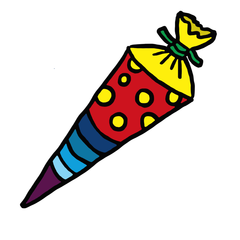 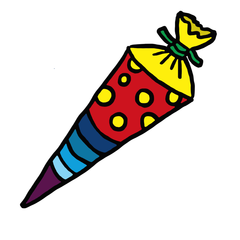 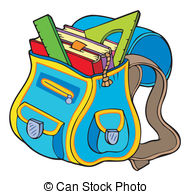 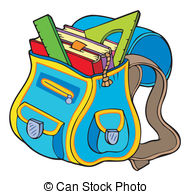 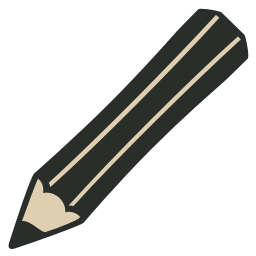 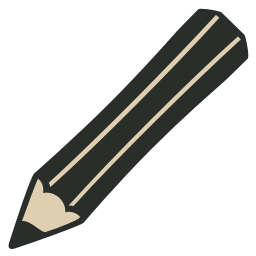 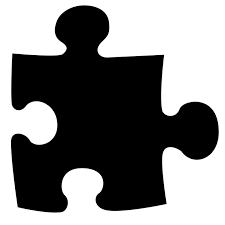 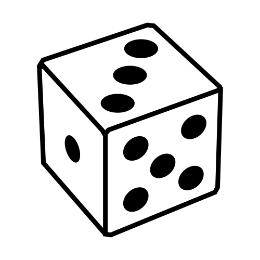 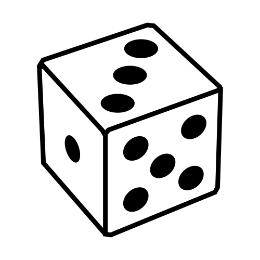 Zeichne deine Familie